Western Australia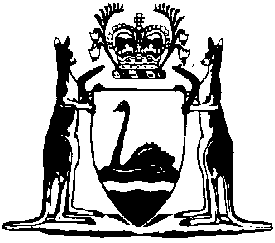 Spent Convictions Act 1988Spent Convictions (Act Amendment) Regulations 2023Western AustraliaSpent Convictions (Act Amendment) Regulations 2023Contents1.	Citation	12.	Commencement	13.	Act amended	14.	Schedule 3 amended	1Spent Convictions Act 1988Spent Convictions (Act Amendment) Regulations 2023Made by the Governor in Executive Council under sections 16 and 33 of the Act.1.	Citation		These regulations are the Spent Convictions (Act Amendment) Regulations 2023.2.	Commencement		These regulations come into operation as follows —	(a)	regulations 1 and 2 — on the day on which these regulations are published on the WA legislation website;	(b)	the rest of the regulations — on the day after that day.3.	Act amended		These regulations amend the Spent Convictions Act 1988.4.	Schedule 3 amended	(1)	In Schedule 3 clause 1(1) in the Table item 5 delete “Section 18, 19, 20, 22” and insert:		Sections 18, 19, 20 and 22	(2)	In Schedule 3 clause 1(1) in the Table	after item 5 insert:	(3)	In Schedule 3 clause 1(1) in the Table item 10 delete “Corrective Services” and insert:		Justice	(4)	In Schedule 3 clause 1(1) in the Table item 12 delete “Section 18, 19, 20, 22” and insert:		Sections 18, 19, 20 and 22K. COLLERAN, Clerk of the Executive Council5A. 	A person who is employed, or who is being considered for employment, as a custodial officer under the Young Offenders Act 1994 section 11(1) or (1a)(a).Sections 18, 19, 20 and 22 and Division 45B. 	A person who is employed, or who is being considered for employment, as an officer or employee under the Young Offenders Act 1994 section 11(1a)(b).Sections 18, 19, 20 and 22 and Division 45C. 	A person employed in the Department of Justice who is appointed, or is being considered for appointment, as a Juvenile Justice Team Coordinator under the Young Offenders Act 1994 section 36(1).Sections 18, 19, 20 and 22 and Division 45D. 	A person employed in the Department of Justice who is assigned, or is being considered for assignment, as a supervising officer under the Young Offenders Act 1994 section 77, 108 or 139.Sections 18, 19, 20 and 22 and Division 45E. 	A person who is a member of the council of an Aboriginal community if the council has entered into, or proposes to enter into, a community supervision agreement under the Young Offenders Act 1994 section 17B.Division 45F. 	A person appointed as, or nominated as suitable for appointment as, a monitor of a young person who has an Aboriginal background under the Young Offenders Act 1994 section 17C.Section 18 and Division 4